DSC Change Completion Report (CCR)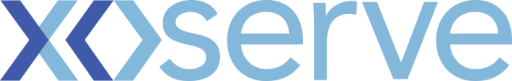 Please send completed form to: box.xoserve.portfoliooffice@xoserve.comDocument Version HistoryChange TitleDNO and NTS Invoices to Shippers and DNs VAT complianceChange reference number (XRN)XRN5135Xoserve Project Manager  James BarlowEmail addressJames.Barlow@xoserve.comContact number0121 229 2802Target Change Management Committee date07/04/2021Date of Solution Implementation20/03/2021Section 1: Overview of Change DeliverySection 1: Overview of Change DeliveryBefore the successful delivery of this change, not all data items defined as required, by HMRC, for an invoice to be considered VAT compliant in the UK, were present on all invoices issued by the CDSP to, or on behalf of, the DNs. The data items that were identified as previously missing are:•	Customer Registered Trading Name•	Customer Registered Trading Address •	Vendor Address (Gemini only)The full list of data items required can be found here.This change successfully sought to use new functionality to populate fields within the existing invoice file format with the data required to ensure the invoice meets UK VAT regulations. Within the delivery of the change the project team also oversaw a manual piece of work to make the required data updates to the Gemini system.During the build and test phase of change delivery, Xoserve were able to complete the required development, test and assurance activity completely within the scope of Minor Release Drop 9 (MiR 9) and did not require the additional resource that was initially forecast. Therefore, there are no additional costs incurred by customers in order to deliver this change above those required for MiR 9.Before the successful delivery of this change, not all data items defined as required, by HMRC, for an invoice to be considered VAT compliant in the UK, were present on all invoices issued by the CDSP to, or on behalf of, the DNs. The data items that were identified as previously missing are:•	Customer Registered Trading Name•	Customer Registered Trading Address •	Vendor Address (Gemini only)The full list of data items required can be found here.This change successfully sought to use new functionality to populate fields within the existing invoice file format with the data required to ensure the invoice meets UK VAT regulations. Within the delivery of the change the project team also oversaw a manual piece of work to make the required data updates to the Gemini system.During the build and test phase of change delivery, Xoserve were able to complete the required development, test and assurance activity completely within the scope of Minor Release Drop 9 (MiR 9) and did not require the additional resource that was initially forecast. Therefore, there are no additional costs incurred by customers in order to deliver this change above those required for MiR 9.Section 2: Confirmed Funding ArrangementsSection 3: Provide a summary of any agreed scope changesN/A Section 4: Detail any changes to the Xoserve Service DescriptionN/ASection 5: Provide details of any revisions to the text of the UK Link ManualN/ASection 6: Lessons LearntN/AVersionStatusDateAuthor(s)Summary of Changes0.1Peer Review26/03/2021James BarlowAll sections created0.2Second Peer Review26/03/2021James BarlowUpdates from original review0.3Awaiting ChMC Approval26/03/2021James BarlowInternal review complete